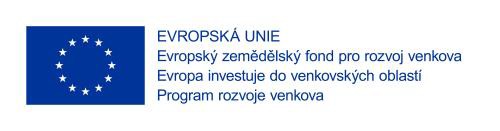 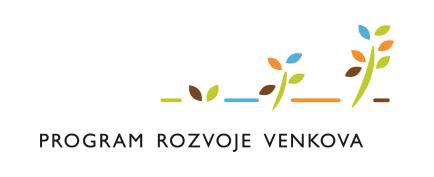 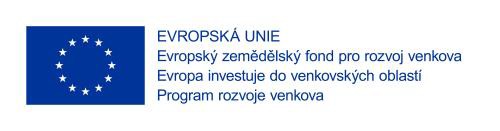 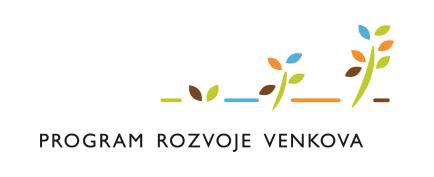 TITULNÍ LIST NABÍDKYNázev projektu: Sklizňové plošiny a protikroupový systém do ovocných sadůNázev zakázky:Sklizňová a třídící plošina samojízdná - 2 ksUchazeč:Název: Právní forma: Sídlo/místo podnikání: Korespondenční adresa: Zastoupený: IČO: DIČ: Telefon/fax/mobil: E-mail: Kontaktní osoba: Telefon/mobil: E-mail: Bankovní spojení: Číslo účtu: Nabídková cena dle zadávací dokumentace:Sklizňová a třídící plošina samojízdná - 2 ks	Nabídková cena bez DPH                                                                                              	……… KčDPH 21%:                                                                                                                  	……… Kč Nabídková cena včetně DPH:                                                                                 	……… KčJména oprávněných osob, které jsou zmocněny jednat ve věcech nabídky:  Datum:		…………………V: ……………………………...						.…………….……………..………………………podpis	       				